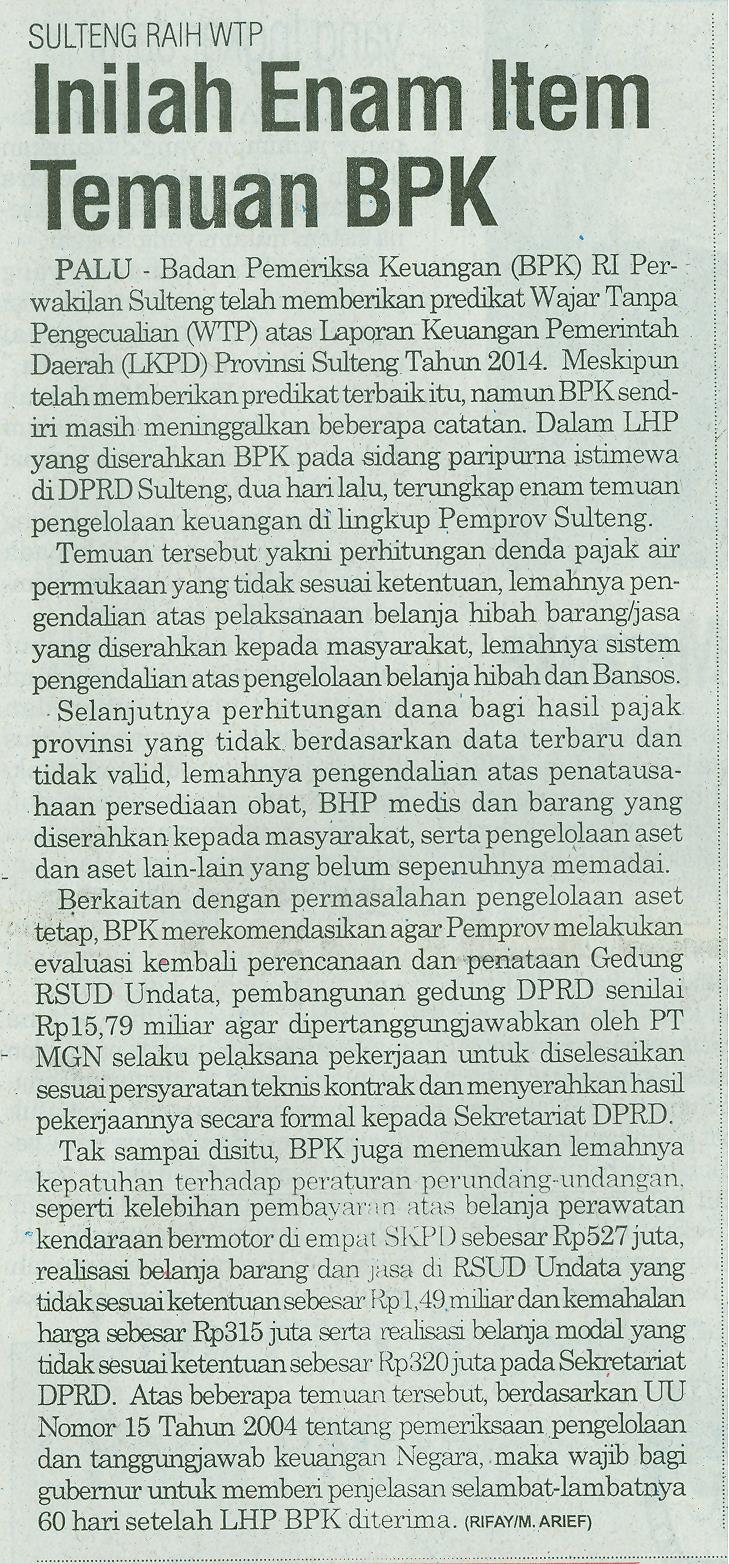 Harian    :Media Al KhairaatKasubaudSulteng IHari, tanggal:Jum’at, 29 Mei 2015KasubaudSulteng IKeterangan:Inilah Enam Item temuan BPKKasubaudSulteng IEntitas:ProvinsiKasubaudSulteng I